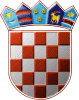 REPUBLIKA HRVATSKA	VARAŽDINSKA ŽUPANIJAOPĆINA VIDOVEC Općinsko vijećeKLASA: 400-05/23-01/002URBROJ: 2186-10-01/1-23-01Vidovec, 22. svibnja 2023. godine.                                                                    Na temelju odredbi članka 81. i 82. Pravilnika o proračunskom računovodstvu i računskom planu („Narodne novine“, broj 124/14, 115/15, 87/16, 3/18 i 126/19 i 108/20) te članka 31. Statuta Općine Vidovec („Službeni vjesnik Varaždinske županije“, broj 20/21), Općinsko vijeće Općine Vidovec, na 18. sjednici održanoj dana 22. svibnja 2023. godine, donosiODLUKAo raspodjeli rezultata poslovanjaOpćine Vidovec za 2022. godinuČlanak 1. Ovom Odlukom utvrđuje se rezultat poslovanja Općine Vidovec u 2022. godini i u ranijim godinama, te se vrši njegova raspodjela sukladno zakonskim propisima.                                                    Članak 2.Općina Vidovec na dan 31.12.2022. godine u svojim poslovnim knjigama ima iskazana slijedeća stanja viškova odnosno manjkova prihoda i primitaka:Ukupni manjak za pokriće u slijedećem razdoblju iznosi - 3.307.795,03 kune, odnosno - 439.019,85 eura.Članak 3.Viškom prihoda poslovanja Općine Vidovec u iznosu od 2.585.959,61 kuna ( 343.215,82 eura)  pokriva se manjak primitaka od financijske imovine  u iznosu od - 967.629,33 kune (- 128.426,48 eura) nakon čega se utvrđuje višak prihoda poslovanja u iznosu od  1.618.330,28 kuna (214.789,34 eura).Preostalim viškom prihoda poslovanja u iznosu od 1.648.330,28  kuna (214.789,34 eura) pokriva se manjak prihoda od nefinancijske imovine u iznosu od 1.648.330,28 kuna (214.789,34 eura) nakon čega se utvrđuje manjak prihoda od nefinancijske imovine u iznosu od –3.307.795,03 kuna (439.019,85 eura).  Ukupno utvrđeni manjak prihoda od nefinancijske imovine u iznosu od                                       -3.307.795,03 kune  (439.019,85 eura) uključit će se u izmjene i dopune Proračuna Općine Vidovec za 2023. godinu u iznosu od – 1.500.00,00 kuna  (-199.084,21 eura) temeljem posebne Odluke općinskog vijeća o sukcesivnom pokriću manjka iz prethodnog razdoblja u proračunu Općine Vidovec u razdoblju 2023. - 2025. godine kako bi ostvareni raspoloživi prihodi bili dostatni za pokriće dijela manjka  te za realizaciju planiranih godišnjih rashoda i izdataka.U izvještaj o izvršenju proračuna Općine Vidovec uključen je i manjak  prihoda poslovanja proračunskog korisnika dječjeg vrtića Škrinjica  u iznosu od -137.055,20 kuna (18.190,35 eura) koji će se također uvrstiti u izmjene financijskog plana Dječjeg vrtića Škrinjica.                      Članak 4.Za provođenje ove Odluke zadužuje se općinski načelnik i Jedinstveni upravni odjel Općine Vidovec.                    Članak 5.Ova Odluka stupa na snagu osmog dana od dana objave u „Službenom vjesniku Varaždinske županije“.OPĆINSKO VIJEĆE OPĆINE VIDOVEC        							  PREDSJEDNIK                                                                            Krunoslav BistrovićVišak prihoda poslovanja                                  2.585.959,61 KN343.215,82 EURManjak primitaka od financijske imovine         -967.629,33 KN-128.426.48 EURManjak prihoda od nefinancijske imovine      -4.926.125,31 KN-653.809,19 EUR